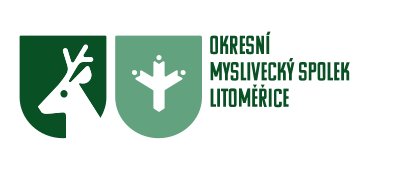 ČMMJ z.s., Okresní myslivecký spolek Litoměřice                    pořádá			   ZKOUŠKY NOROVÁNÍ sobota 24.6.2023HS KlapýSraz účastníků v 8,00 hodin v Myslivecké Chatě KlapýGPS souřadnice : 50.42923675485654, 14.00918143900885Zahájení zkoušek v 9,00 hodin.Organizace…………………………………………………  OMS LitoměřiceŘeditel zkoušek……………………………………………. Hana Krpešová       Pověřená osoba…………………………………………….. Pavel HauptvoglAdministrativní práce……………………………………… Ing. Lada Dolejšová-Sekerová, Ph.D.Delegace rozhodčích………………………………………. deleguje OMS ČMMJ LitoměřicePokyny pro vůdce:	Zkouší se dle platného Zkušebního řádu ČMMJ. Vůdci jsou povinni předvádět psa v rámci povolených metod výcviku tak, aby nedošlo k porušením zákona na ochranu zvířat proti týrání.	Při prezenci je nutno předložit členský průkaz ČMMJ, průkaz původu psa, jeho pas či průkaz, v kterém bude zaznamenáno, že byl pes očkován proti vzteklině. Proti vzteklině musí být provedeno základní očkování / primovakcinace / nejpozději 21 dnů před konáním akce a dále v termínech podle účinnosti vakcíny.	Nácvičky možné až do 23.6. na noře v Klapý každý pátek od 17:00. V případě zájmu kontaktujte paní Krpešovou 731672669.	Pořadatel neručí za škody způsobené psem, ani za jeho ztrátu. Vůdce musí být myslivecky ustrojen a mít vodítko na psa, případně další výcvikové pomůcky. Volné pobíhání psů je nepřípustné!	Majitelům a vůdcům psů, kteří se ke zkouškám nedostaví, nebo psa odvolají po uzávěrce, nebude startovní poplatek vrácen a bude použit na administrativní výlohy. O přijetí psa na zkoušky rozhoduje pořadatel.Poplatky za zkoušky:Účastníci - členové ČMMJ z okresu Litoměřice 700,- Kč- členové ČMMJ z jiných okresů 1000,- Kč- nečlenové ČMMJ 1300,- KčPřihlášku zašlete na adresu omslitomerice@outlook.cz, poplatek na účet OMS Litoměřice Platbu převodem hraďte na č.ú.:1002252329/0800 s VS (ČLP přihlášeného psa) nejpozději do 16.06.2023, případně v poznámce ZN + jméno psa. Přihláška je platná po zaplacení poplatku.Případné dotazy: sekretariát OMS Litoměřice, Ing. Lenka Kobylková – 724 238 646MVDr. Jaroslav Švec							František Švecpředseda KK								předseda OMS